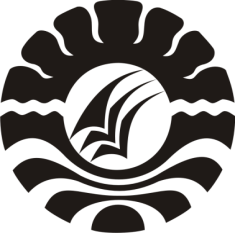 SKRIPSIPENERAPAN MODEL PEMBELAJARAN KOOPERATIF  TIPE TALKING STICK UNTUK MENINGKATKAN HASIL BELAJAR SISWA PADA     MATA PELAJARAN IPS KELAS V SDN 032 INPRES SUMARRANG KECAMATAN CAMPALAGIAN KABUPATEN POLEWALI MANDARABRAR ABIRAPROGRAM STUDI PENDIDIKAN GURU SEKOLAH DASARFAKULTAS ILMU PENDIDIKANUNIVERSITAS NEGERI MAKASSAR2016